S2 History- 60sKey EventsKey People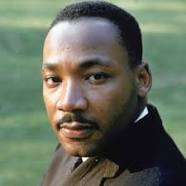 Martin Luther King Jr- Civil Rights Campaigner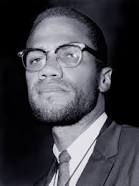 Malcolm X- Civil Rights Campaigner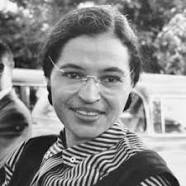 Rosa Parks- Civil Rights Campaigner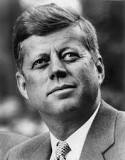 President John F. Kennedy- President of the USA Jan 1961- Nov 1963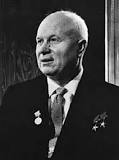 Nikita Khrushchev- Leader of the USSR from 1958-1964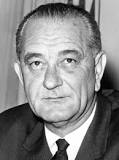 President Lyndon B. Johnson- President of the USA Nov 1963-Jan 1969Key Words1947-1989Cold War- Tension between the USSR and the USA starting with ideas of government- Communist or Capitalist.1st December 1955Rosa Parks- Rosa refused to give up her seat on the bus for a white woman. This resulted in her being arrested, and bus boycotts in Montgomery.1956-1969Space Race- a race between the USSR and the USA to get missions into space, and onto the moon.4th September 1957Little Rock Nine- nine black children enrolled in Little Rock Central High School. On their first day of school, there were riots and protests.1960The pill is approved for contraceptive use. By 1965, it is the most popular form of contraception in the USA.16th-28th October 1962Cuban Missile Crisis- Conflict between the USA, USSR and Cuba over missiles being kept in Cuba. There were fears as these weapons could destroy part of the USA.22nd November 1963Assassination of President John F Kennedy in Dallas, Texas.28th October 1963Martin Luther King Jr made his iconic ‘I Have A Dream’ speech discussing racial equality.2nd July 1964Civil Rights Act 1964- this act banned discrimination in public places due to race and provided integration for schools.27th October 1967Abortion Act 1967 legalised abortion in Great Britian for a wide number of reasons up to 28 weeks.1967Sexual Offences Act 1967- homosexulaity became legalised between men over the age of 21 in the UK.CommunismA way of governing which means the government owns everything that is produced in the country and they share this equally among the population.CapitalismA way of governing which means that production is owned by the population and they get what they earn.SegregationThe action of splitting or setting someone or something apart e.g. black and white people.AssassinationThe act of killing someone.BoycottWithdraw from something as a form of protest e.g. boycott using buses due to the treatment of people on them.